Sleep-deprived cognitive impairment in aging mice is alleviated by rapamycin.Running title: Sleep deprived cognitive impairmentKishore K. Mukherjee1, Amanda Y. Lee1, Lida Zhu1, Martin Darvas2 and Warren Ladiges1#1Department of Comparative Medicine, School of Medicine, University of Washington, Seattle WA 981042Department of Pathology, School of Medicine, University of Washington, Seattle WA 98104#Correspondence: Warren Ladiges, wladiges@uw.edu AbstractObjective: Sleep deprivation-induced cognitive impairment is a major health concern and an age-related risk factor for dementia. There is an urgent need to develop ways of preventing the adverse neurological effects of sleep deprivation, but current preclinical animal models of short-term sleep deprivation are not well described. Methods: C57BL6 mice of varying ages were sleep deprived for 4 hours a day for 4 days, and then tested with a Box maze navigation task.Results:  Sleep deprived mice at young, middle and older ages showed learning impairment that varied by strain and gender. In general, females of both strains were more sensitive to sleep deprivation than males. To determine whether sleep deprivation-induced learning impairment would respond to therapeutic intervention, an independent cohort of mice was treated with rapamycin daily during the 4 days of sleep deprivation. Mice that were sleep deprived and treated with rapamycin showed significant improvement in learning time suggesting that the cognitive impairment might be associated in part with molecular and cellular mechanisms targeted by rapamycin. Conclusions: The observations from this study suggest that aging mice would be productive models to study pathobiology and therapeutic intervention of cognitive impairment triggered by age-related sleeping disorders in people.Keywords: Sleep Deprivation, Learning Impairment, Aging, Rapamycin.IntroductionSleep deprivation is a major health concern in developed countries and is associated with increasing age [1-3]. The Center for Disease Control estimates that more than 35% of adults in the United States are affected by partial sleep deprivation [4-6]. This partial sleep deprivation is defined as less than seven hours of sleep, though this changes with increasing age [7-8]. Sleep disturbances such as sleep fragmentation are occurring with increasing frequency [9-10] and can increase the risk for age related health issues such as cancer, dementia, and heart disease. In addition, sleep deprivation is known to cause exhaustion and impaired learning ability. It has been shown that sleep deprivation impairs remote memory in aged mice, with changes in gene expression in the hippocampus [11]. We now have preliminary evidence to suggest that short term sleep deprivation in mice depletes nitric oxide in the hippocampus thereby resulting in acute vascular dysfunction [12].Since rapamycin (Rap) has been shown to activate nitric oxide (NO) synthase in vascular endothelial cells by blocking mTOR resulting in increased NO signaling [13] there was rationale to see if Rap could prevent sleep deprived cognitive impairment.  This report used a novel spatial navigation task as a readout for cognitive function in short-term sleep deprivation studies in C57BL/6 mice. Data are presented showing sleep deprived cognitive impairment occurred in aging mice and was alleviated with rapamycin treatment. These observations suggest that aging C57BL/6 mice can provide informative data on the pathophysiology and therapeutic intervention of cognitive impairment triggered by sleep deprivation as a model of age-related sleeping disorders in people.Materials and MethodsMiceC57BL/6 mice were obtained from the National institute on Aging Aged Rodent Colony at Charles River, Inc. To determine age-related effects, we used 8, 16, and 22-month old mice. Only healthy male and female mice were used. Mice were housed in a specific pathogen-free facility at the University of Washington with a standard 12:12 light-dark cycle. Water and food (LabDiet 5053) were available ad libitum. All procedures were performed as part of an approved scientific protocol in accordance with the University of Washington Institutional Animal Care and Use Committee.Sleep deprivation procedureThis study focused on partial sleep deprivation, using a 4-hour period of sleep deprivation in contrast to more long-term studies [11]. Based on a 12:12 dark/light cycle, the animals were sleep deprived starting 4 hours after lights came on for 4 hours. Sleep deprivation was achieved through continual low stress sleep disturbances including cage tapping and gentle stroking of the back with a small brush [14-15]. Mice were subjected to 4 consecutive days of sleep deprivation 4 hours each day, followed by immediate behavior testing after the last sleep-deprivation session.Behavioral assessmentsThe Box maze has been described [16]. Briefly, it consists of a rectangular clear hard-plastic box (26.5 cm width, 30.5 cm length and 29.2 cm height). Each side of the box has two holes and each hole has a distinctive decoration placed above it. The holes were placed and centered 3 cm from the bottom of the cage. During the procedure, 7 of the holes were blocked with one escape hole open to a tube leading to an escape cage. Testing consisted of four 120 second trials. A trial was scored as completed when all four paws were inside the escape hole. The time (latency) to complete the trial was then recorded. If the mouse was unable to find the escape hole it was shown the escape hole and given a latency time of 120 seconds. Between trials, odor markers were removed from the maze with 70% ethanol.A standardized Y-maze procedure as described previously [17] was used to assess spatial working memory. Each arm of the Y-maze was 30 cm long, 8 cm wide and 16 cm high. Animals were placed at the cross-section of the maze and allowed to visit the arms freely for 5 min. Total number of arm entries and the number of arm alternations was recorded. For each alternation, we determined whether it was an alternation into a new, not previously visited arm. The total percentage of new-arm entries during the 5-min observation period was calculated for each mouse. Between animals, odor markers were removed from the maze with 70% ethanol. Rapamycin treatmentRapamycin (LC Laboratories, Woburn, MA) was prepared with dimethyl sulfoxide (DMSO) to make a stock concentration of 100mg/mL and then mixed into a solution of 5% Polyethylene Glycol, 5% Tween 80, and 90% Sterile H2O. The dose of rapamycin was 8 mg/kg given intraperitoneally daily for 7 consecutive days. Control injections without rapamycin followed the same procedure. Mice were handled for one week prior to starting injections. Sleep deprivation began on the fourth day of treatment and ended on the seventh day when the experiment was terminated. Data analysisValues given in the text and in the figures are indicated as mean ± SEM. Differences in mean values were assessed with Student’s t-tests or appropriate repeated measures (RM) analyses of variance (ANOVAs) or ANOVA. Significant ANOVAs were followed by multiple post-hoc comparisons using Bonferroni t-tests. Statistical analyses were performed with Prism (GraphPad Prism, La Jolla, CA) and differences were consideredsignificant if p < 0.05.Results and DiscussionSleep deprived mice show age and gender differences in cognitive impairment. Sleep deprivation induced escape latencies in C57BL/6 (B6) mice showed significant effects in Box maze trial number for age for females (Figure 1A. 8 months; 1B. 16 months; 1C. 22 months) and gender differences from males (Figure 2A. 8 months; 2B. 16 months). RM-ANOVA was used to analyze age effects on escape latencies in non-sleep deprived and sleep deprived mice. While there was no significant effect of age in non-sleep deprived or sleep deprived males (each p > 0.05) and in non-sleep deprived females (p > 0.05), there was a statistically significant effect of age on Box-maze escape latencies in sleep deprived females (age effect F2,12 = 6.78, p < 0.05). RM-ANOVA comparison of Box-maze escape latencies by gender revealed significant gender effects in 8-month old sleep-deprived mice (gender effect F1,23 = 5.99, p < 0.05), but only a non-significant trend in 16-month old sleep-deprived mice (p > 0.05). The same type of analysis did not confirm significant differences between male and female non-sleep deprived mice at 8-months of age (p > 0.05), but differences between non-sleep deprived male and female mice were significant at 16-months of age (gender effect F1,15 = 5.61, p < 0.05). These observations suggest that both male and female mice have sleep-deprivation induced learning impairment in the box maze, and that this deficit gets worse in female mice as they age.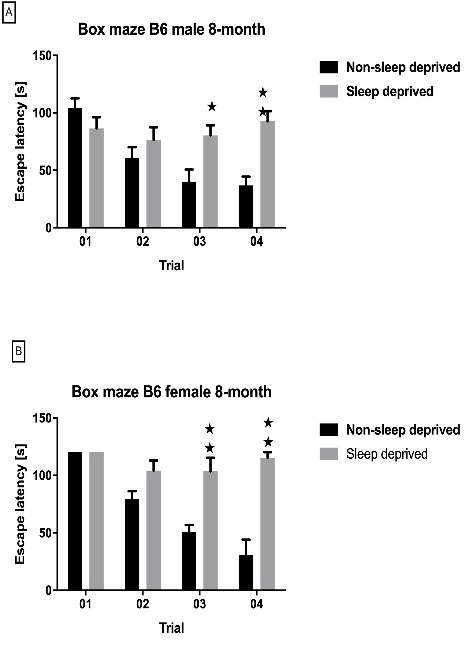 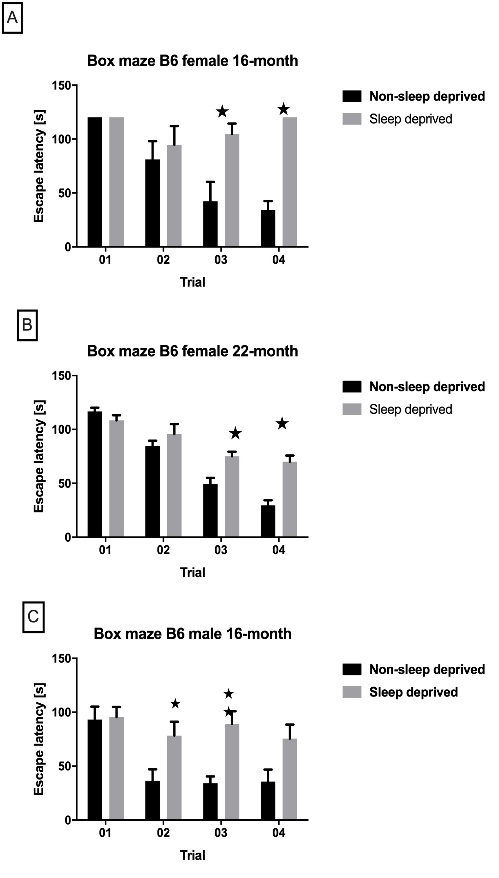 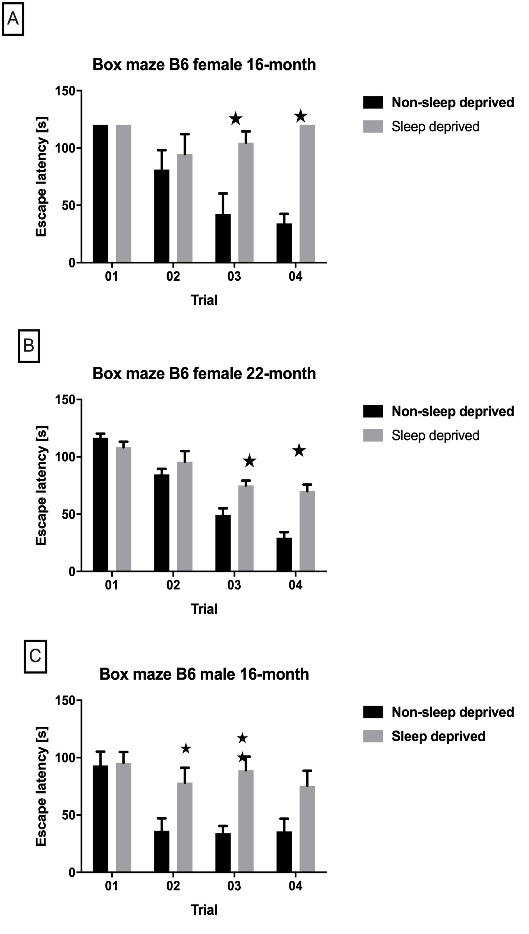 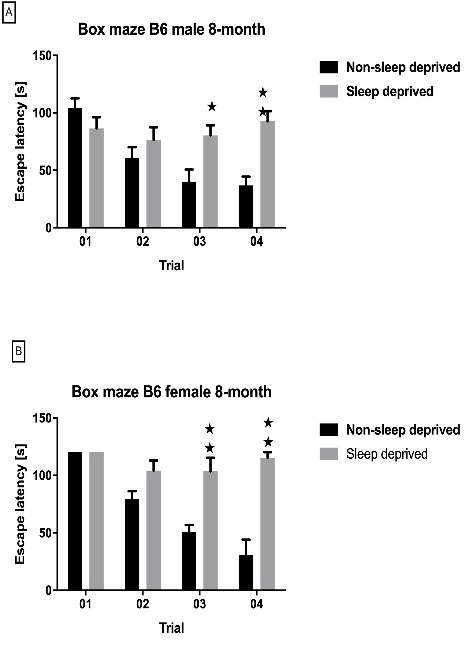 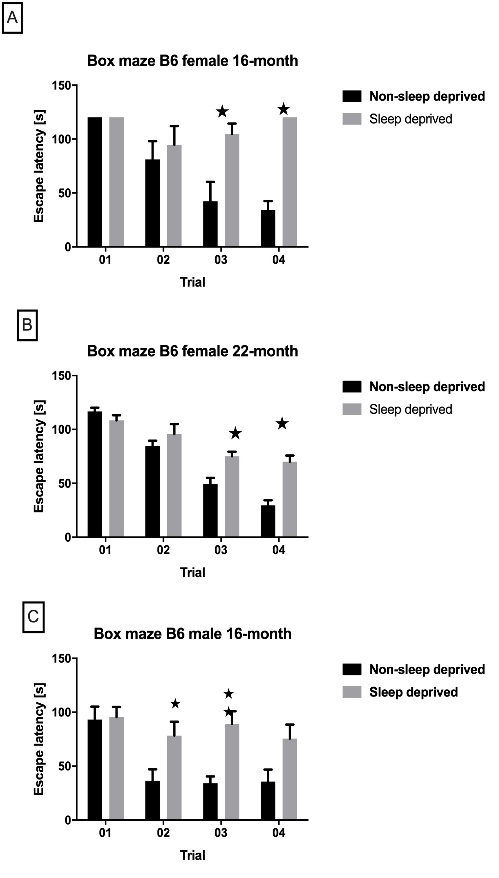 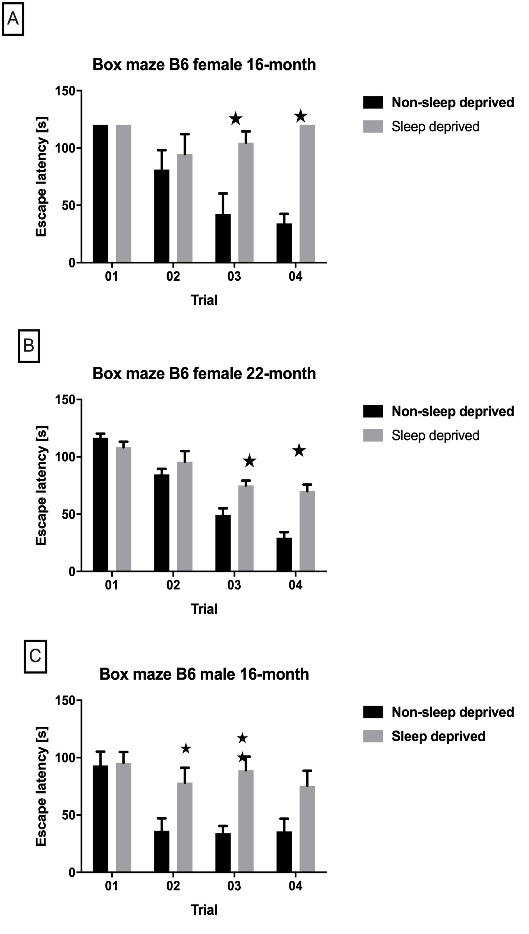 Figure 1. Sleep deprived female mice show learning impairment at young, middle and old age. A. 8-month old females. B. 16-month old females. C. 22-month old females. All trials were performed on the same day and were separated by at least 2 minutes. All data are shown as averages ± standard error of mean (SEM). Data were analyzed by ANOVA and significant post-hoc comparisons are indicated as follows: ★ p < 0.05 and ★★ p < 0.01.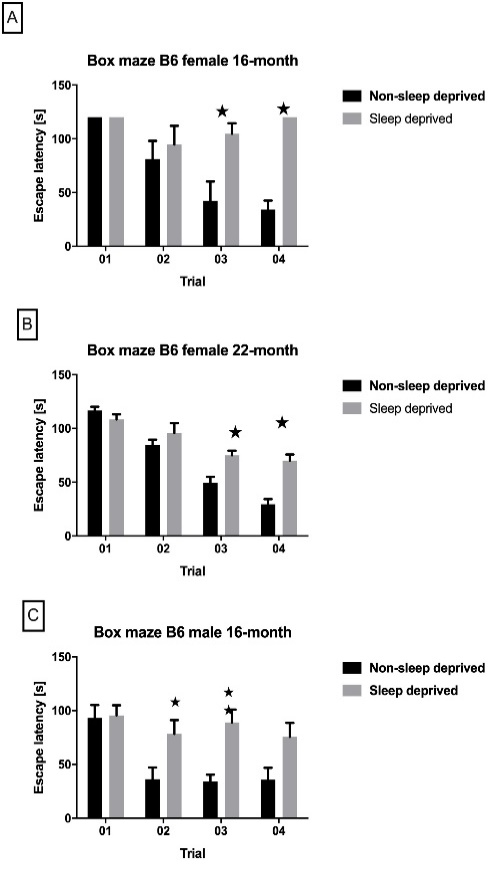 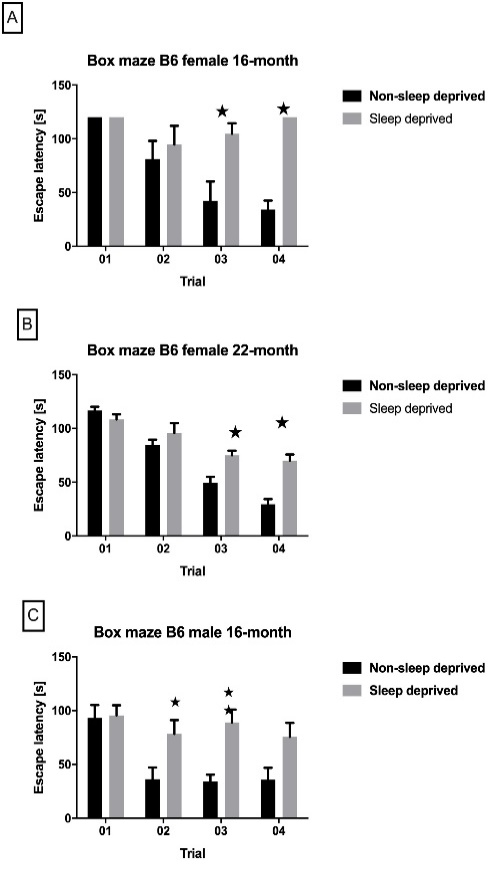 Figure 2. Sleep deprived male mice show learning impairment. A. 8-month old males. B. 16-month old males. All trials were performed on the same day and were separated by at least 2 minutes. All data are shown as averages ± standard error of mean (SEM). Data were analyzed by ANOVA and significant post-hoc comparisons are indicated as follows: ★ p < 0.05 and ★★ p < 0.01.The study confirmed that aging mice are neurologically sensitive to short term sleep deprivation. However, a difference in severity of learning impairment between young and old mice was observed only in females. This observation is based on the Box maze learning test, so there may be other physiological features, such as other types of learning tests, memory, anxiety, and metabolic disturbances that are age sensitive. Gender differences to sleep deprivation in mice were a significant observation. The difference was not surprising since numerous studies have shown significant gender differences in people exposed to just one or two nights of sleep deprivation [18].One aspect that we have not yet investigated is the ability to recover from short term sleep deprivation. We suspect that older mice will take longer to recover back to homeostasis than younger mice, ie., younger mice will be more resilient to long term effects. Studies are underway to develop the Box maze for repetitive assessment over a period of time and include other behavioral tests such as the Y maze. We are also looking at the metabolic repercussions that may be associated with cognitive impairment and/or adverse systemic effects.    Rapamycin alleviated sleep deprived cognitive impairment in older miceWe used rapamycin, a drug with demonstrated therapeutic effects on cognitive decline associated with aging in mice, to determine whether our short-term sleep deprivation model might be useful for screening therapeutic interventions. Because sleep deprivation had a stronger impact on older female mice than on male mice, we tested the effects of rapamycin on Box-maze learning in 22-month old females. Analysis of Box-maze escape latencies by vehicle- or rapamycin-treated mice with RM-ANOVA showed significant effects of trial number and treatment in non-sleep deprived and in sleep deprived mice (Figure 3). However, statistical analysis could not confirm significant differences between rapamycin-treated non-sleep deprived vs sleep-deprived mice (p > 0.05). The same mice were also tested with the Y Maze (24 hours after the Box-maze testing). Analysis of Y-maze new-arm entry percentages by vehicle- or rapamycin-treated mice with RM-ANOVA showed significant effects of sleep deprivation and treatment (Figure 3), but no interaction effects. Post-hoc comparisons revealed that rapamycin treatment improved the percentage of new-arm entries only in sleep-deprived mice.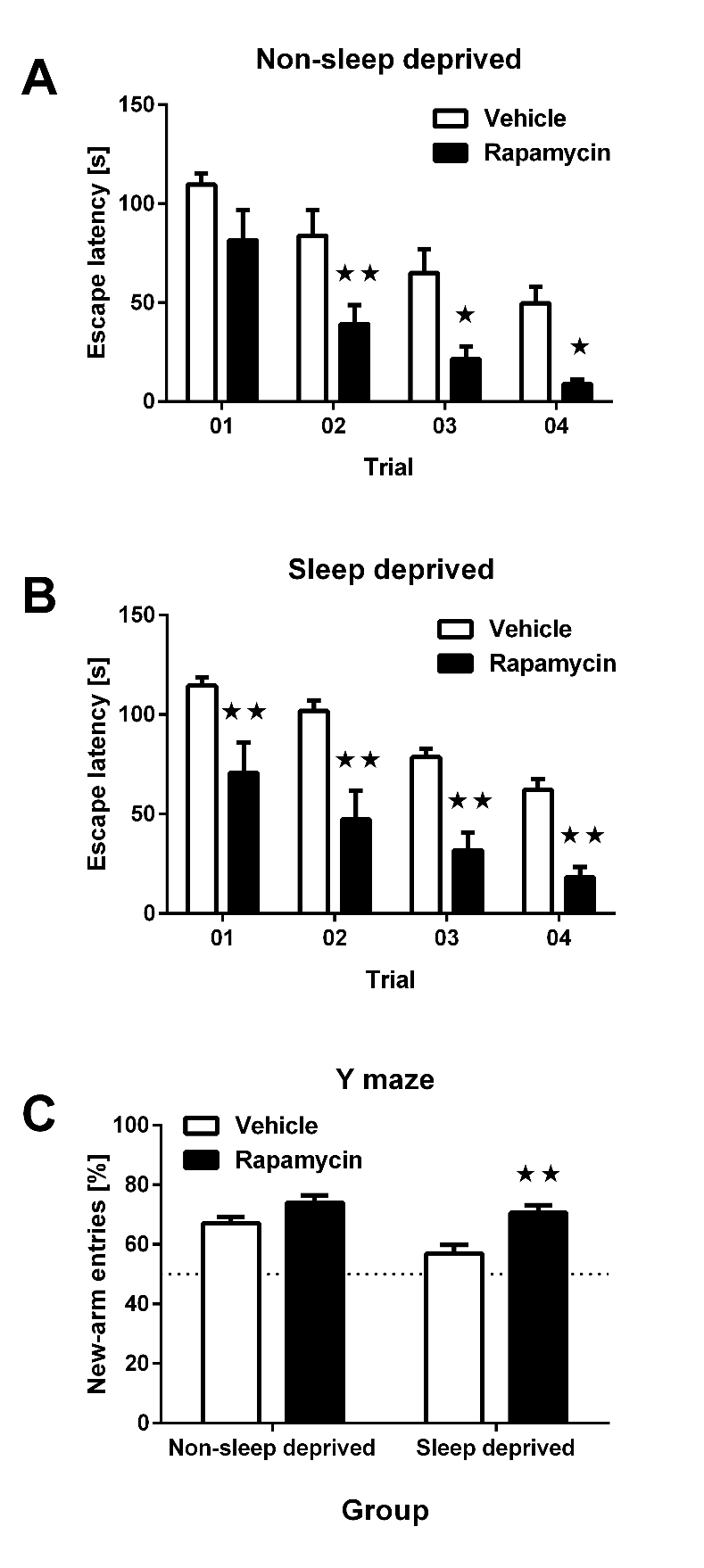 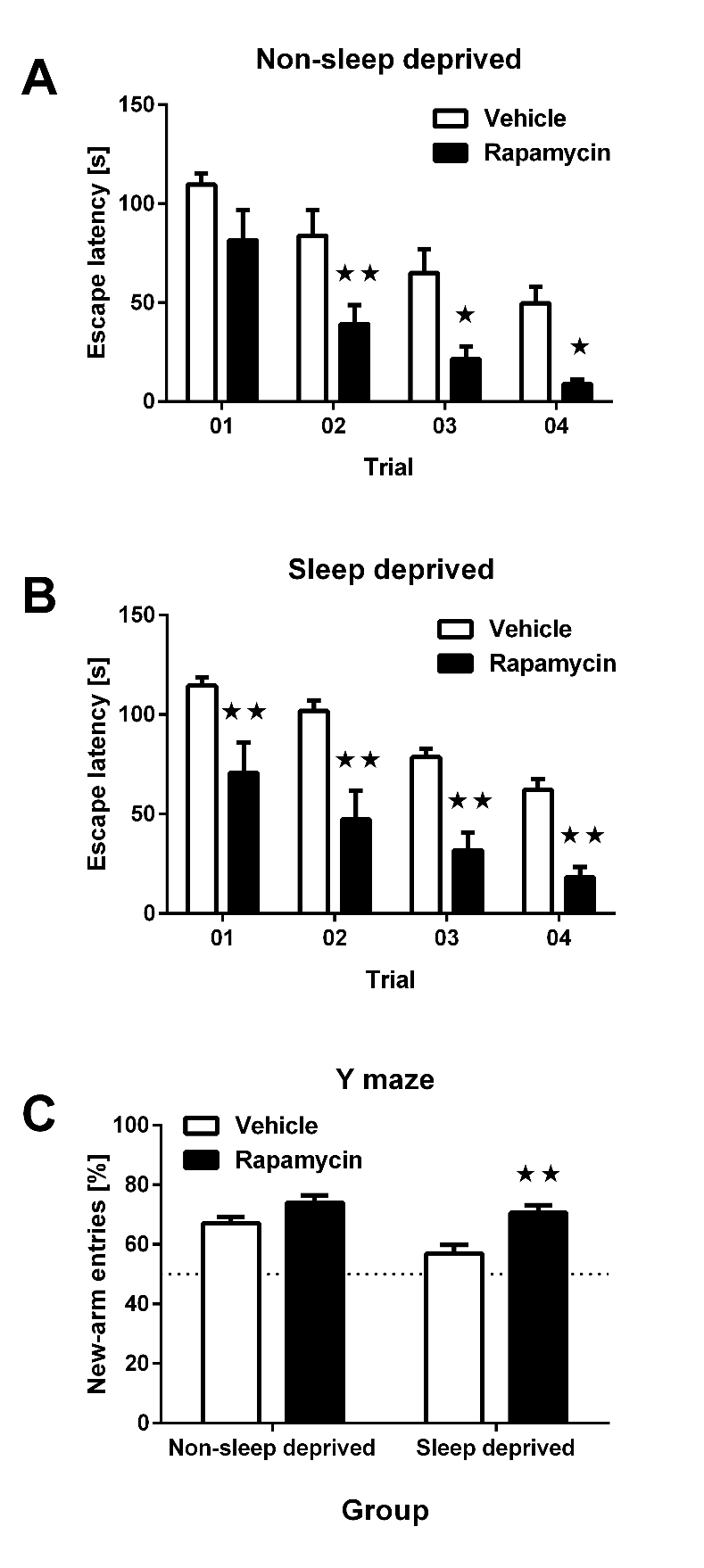 Figure 3. Rapamycin alleviates sleep deprivation induced behavioral dysfunction indicated by box-maze learning and performance in the Y-maze. A. Box-maze escape latencies in non-sleep deprived 22-month old female mice. B.  Box-maze escape latencies in sleep-deprived 22-month old female mice.  Both groups were treated with vehicle (saline) or rapamycin. Latencies were recorded during 4 trials as the time to enter the escape hole in the box maze apparatus. All trials were performed on the same day and were separated by at least 2 minutes. C. Percentage of new-arm alterations in the Y maze by non-sleep deprived and sleep-deprived 22-month old female mice that were treated with vehicle (saline) or rapamycin. All data are shown as averages ± SEM. Data were analyzed by ANOVA and significant post-hoc comparisons are indicated as follows: ★ p < 0.05 and ★★ p < 0.01.Studies have shown that an increased burden of vascular pathology correlates with systemic disease and cognitive impairment [19]. Vascular impairment can result in hypoperfusion, oxidative stress, and/or inflammation, which in turn can lead to endothelial damage, infarcts, and atrophy [20]. Replenishing dysfunctional vascular cells is critical to effective repair of the vasculature. A major weapon of endothelial cells to fight vascular disease is endothelial nitric oxide synthase (eNOS), an enzyme that generates the vasoprotective molecule nitric oxide (NO). Rap has been shown to be especially effective in correcting vascular pathology associated with aging [21]. By blocking mTOR, downstream nitric oxide (NO) synthase is activated in vascular endothelial cells [13]. Vascular endothelial cells play a key role in controlling blood flow by secreting NO, which allows dilation of blood vessels to increase blood circulation. The ability of rapamycin to prevent sleep deprived learning impairment in old mice provides preliminary evidence that targeting mTOR may be a therapeutic strategy to test these types of drugs for the prevention and treatment of sleeping disorders in the elderly. In addition, our observations suggest aging C57BL/6 mice would be excellent animal models to carry out preclinical investigations. AcknowledgmentsThis study was supported by NIA grant R01 AG057381 (Ladiges, PI)References1. June J. Pilcher, Allen I. Huffcutt, Effects of Sleep Deprivation on Performance: A Meta-Analysis, Sleep, Volume 19, Issue 4, June 1996, Pages 318–326, https://doi.org/10.1093/sleep/19.4.318 2. Lemons, A., Saré, R. M., Beebe Smith, C. Chronic Sleep Deprivation in Mouse Pups by Means of Gentle Handling. J. Vis. Exp. (140), e58150, doi:10.3791/58150 (2018).3. Taheri S, Lin L, Austin D, Young T, Mignot E; Lin; Austin; Young; Mignot (December 2004). "Short Sleep Duration Is Associated with Reduced Leptin, Elevated Ghrelin, and Increased Body Mass Index". PLoS Med. 1 (3): e62. doi:10.1371/journal.pmed.0010062. PMC 535701. PMID 15602591.4. Prevalence of Healthy Sleep Duration among Adults--United States, 2014. Liu Y, Wheaton AG, Chapman DP, Cunningham TJ, Lu H, Croft JB 5. Laurent Brondel, Michael A Romer, Pauline M Nougues, Peio Touyarou, Damien Davenne, Acute partial sleep deprivation increases food intake in healthy men, The American Journal of Clinical Nutrition, Volume 91, Issue 6, June 2010, Pages 1550–1559, https://doi.org/10.3945/ajcn.2009.285236. Paruthi S, Brooks LJ, D’Ambrosio C, et al. Recommended amount of sleep for pediatric populations: a consensus statement of the American Academy of Sleep Medicine. J Clin Sleep Med. 2016;12(6):785–7867. Cote, K. A.; Milner, C. E.; Osip, S. L.; Baker, M. L.; Cuthbert, B. P. (2008). "Physiological arousal and attention during a week of continuous sleep restriction". Physiology & Behavior. 95: 353–364. doi:10.1016/j.physbeh.2008.06.016.8. Tsuno, N., Besset, A., & Ritchie, K. (2005). Sleep and Depression. The Journal of Clinical Psychiatry, 66(10), 1254-1269.  http://dx.doi.org/10.4088/JCP.v66n10089. Gosselin, Dominique et al. “Novel Measures to Assess the Effects of Partial Sleep Deprivation on Sensory, Working, and Permanent Memory.” Frontiers in psychology vol. 8 1607. 28 Sep. 2017, doi:10.3389/fpsyg.2017.0160710. Learning and Behavior tests https://med.stanford.edu/sbfnl/services/bm/lm.html11. Medic, Goran et al. “Short- and long-term health consequences of sleep disruption.” Nature and science of sleep vol. 9 151-161. 19 May. 2017, doi:10.2147/NSS.S13486412. Chikere N and Ladiges W. Acute Sleep Deprivation Induces Hepatic Oxidative Stress and Inflammation in Middle-age Mice. Geropathology Research Notes,3, 2019. 13. Lin A, Jordan B Jahrling, Wei Zhang, Nicholas DeRosa, Vikas Bakshi, Peter Romero, Veronica Galvan, Arlan Richardson. Rapamycin rescues vascular, metabolic and learning deficits in apolipoprotein E4 transgenic mice with pre-symptomatic Alzheimer’s disease. J Cereb Blood Flow Metab. 2017 Jan; 37(1): 217–226.14. de Vivo L, Nelson AB, Bellesi M, Noguti J, Tononi G, Cirelli C. Loss of sleep affects the ultrastructure of pyramidal neurons in the adolescent mouse frontal cortex. Sleep (2016) 39:861–74.10.5665/sleep.5644 15. Knutson, Kristen L et al. “The metabolic consequences of sleep deprivation.” Sleep medicine reviews vol. 11,3 (2007): 163-78. doi:10.1016/j.smrv.2007.01.00216. Darvas M, Mukherjee K, Lee A, Ladiges W. A novel one-day learning procedure for mice. Current Protocols for Mouse Biology. 1, 2020.17. Darvas M, Marco Morsch, Ildiko Racz, Seifollah Ahmadi, Dieter Swandulla, Andreas Zimmer. Modulation of the Ca2+ Conductance of Nicotinic Acetylcholine Receptors by Lypd6. Eur Neuropsychopharmacol. Eur Neuropsychopharmacol. 2009 Sep; 19(9): 670–68118.  Ferrara M, Bottasso A, Tempesta D, Carrieri M, De Gennaro L, Ponti G.       Gender differences in sleep deprivation effects on risk and inequality aversion: evidence from an economic experiment. PLoS One. 2015 Mar 20;10(3):e012002919. Gorelick PB, Scuteri A, Black SE, etal. Vascular contributions to cognitive impairment and dementia: a statement for healthcare professionals from the American Heart Association/American Stroke Association. Stroke 2011;42:2672–2713. 37. 20. Iadecola C. The pathobiology of vascular dementia. Neuron 2013;80:844–866.21. Lin AL, Zheng W, Halloran JJ, Burbank RR, Hussong SA, Hart MJ, Javors M, Shih YY, Muir E, Solano Fonseca R, Strong R, Richardson AG, Lechleiter JD, Fox PT, Galvan V. Chronic rapamycin restores brain vascular integrity and function through NO synthase activation and improves memory in symptomatic mice modeling Alzheimer's disease. J Cereb Blood Flow Metab. 2013 Sep;33(9):1412-21.